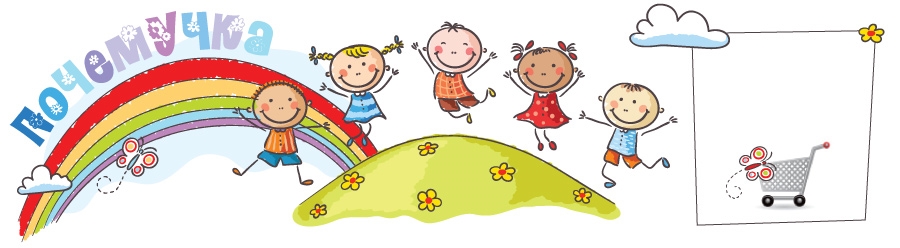 Он взрослых изводил вопросом «Почему?» Его прозвали «маленький философ» План работы на неделю03.08-07.08Не рвите цветы, не рвите. Пусть будет нарядной Земля!№наименованиесрокиссылки1Первое «ПОЧЕМУ?»Подведение итогов за прошедшую неделюКонкурс поделок из природного материала03.08.2020-07.08.2020https://youtu.be/Y_CV1SjlIjMhttps://yandex.kz/video/preview/?filmId=1201478306469070438&url=http%3A%2F%2Fwww.youtube.com%2Fwatch%3Fv%3DhDCWMMDQYrM&text=%D0%9E%D1%81%D0%B5%D0%BD%D0%BD%D0%B8%D0%B5%20%D0%9F%D0%BE%D0%B4%D0%B5%D0%BB%D0%BA%D0%B8%20%D1%81%20%D0%94%D0%B5%D1%82%D1%8C%D0%BC%D0%B8%20%2F%2F%20%D0%9F%D0%BE%D0%B4%D0%B5%D0%BB%D0%BA%D0%B8%20%D0%B8%D0%B7%20%D0%9F%D1%80%D0%B8%D1%80%D0%BE%D0%B4%D0%BD%D0%BE%D0%B3%D0%BE%20%D0%9C%D0%B0%D1%82%D0%B5%D1%80%D0%B8%D0%B0%D0%BB%D0%B0&path=sharelink2.Второе «ПОЧЕМУ?»Не рвите цветы, не рвите. Пусть будет нарядной Земля!03.08.2020https://yandex.kz/video/preview?filmId=10977510649032531790&url=http%3A%2F%2Fwww.youtube.com%2Fwatch%3Fv%3DjtapDJ8-8LE&text=%D0%9E%D1%81%D1%82%D0%BE%D1%80%D0%3.Третье «ПОЧЕМУ?»«Красота вокруг нас»04.08.2020 -06.08.2020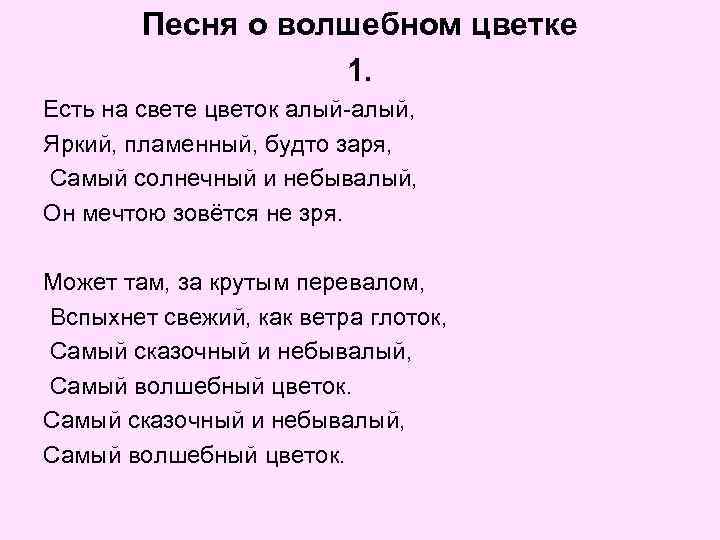 Фотографии, рисунки интересных растений, понравившихся цветов, деревьев, травы4.Четвертое«ПОЧЕМУ?»«Интересно знать»Почему нужно беречь растения?Шишкин лес. «Лесная аптека» Шишкин лес.  «Ядовитые грибы»05.08.2020https://allforchildren.ru/why/why139.phphttps://youtu.be/DoIfo_We3sIhttps://youtu.be/Y_CV1SjlIjM5.Пятое «ПОЧЕМУ?»Познавательная викторина "Живая природа"07.08.2020https://onlinetestpad.com/ru/testview/353581-poznavatelnaya-viktorina-zhivaya-priroda